MASSACHUSETTS CLIMATE CHANGE PROJECTIONS Researchers from the Northeast Climate Science Center at the University of Massachusetts Amherst developed downscaled projections for changes in temperature, precipitation, and sea level rise for the Commonwealth of Massachusetts. The Executive Office of Energy and Environmental Affairs has provided support for these projections to enable municipalities, industry, organizations, state government and others to utilize a standard, peer-reviewed set of climate change projections that show how the climate is likely to change in Massachusetts through the end of this century.Temperature and Precipitation ProjectionsThe temperature and precipitation climate change projections are based on simulations from the latest generation of climate models from the International Panel on Climate Change and scenarios of future greenhouse gas emissions. The models were carefully selected from a larger ensemble of climate models based on their ability to provide reliable climate information for the Northeast U.S., while maintaining diversity in future projections that capture some of the inherent uncertainty in modeling climate variables like precipitation. The medium (RCP 4.5) and high (RCP 8.5) emission scenarios were chosen for possible pathways of future greenhouse gas emissions. A moderate scenario of future greenhouse gas emissions assumes a peak around mid-century, which then declines rapidly over the second half of the century, while the highest scenario assumes the continuance of the current emissions trajectory.Fourteen climate models have been run with 2 emission scenarios each, which lead to 28 projections. The values cited in the tables below are based on the 10-90th percentiles across the 28 projections, so they bracket the most likely scenarios. For simplicity, we use the terms “…expected to…,” and “…will be…,” but recognize that these are estimates based on model scenarios and are not predictive forecasts. The statewide projections comprising county- and basin-level information are derived by statistically downscaling the climate model results. They represent the best estimates that we can currently provide for a range of anticipated changes in greenhouse gases. Note that precipitation projections are generally more uncertain than temperature.The downscaled temperature and precipitation projections for the Commonwealth are provided at three geographic scales (Table 1) for annual and seasonal temporal scales (Table 2), and can be accessed through the Massachusetts Climate Change Clearinghouse website (www.massclimatechange.org). The statewide projections are included in this guidebook, but temperature and precipitation projections at each of the Commonwealth’s major basins are accessible on the website and as a supplemental PDF to this guide. These climate projections are provided to help municipal officials, state agency staff, land managers, and others to identify future hazards related to, or exacerbated by changing climatic conditions. For the Municipal Vulnerability Preparedness (MVP) program participants, we recommend using climate projections downscaled to the major basin scale (Table 1) as there are regional differences across several climate indicators (Table 3). These projections can help MVP communities to think through how future hazards in their community may change, given projected changes in temperature and precipitation. Regardless of geographic scale, rising temperatures, changing precipitation, and extreme weather will continue to affect the people and resources of the Commonwealth throughout the 21st century. A first step in becoming more climate-resilient is to identify the climate changes your community will be exposed to, the impacts and risks to critical assets, functions, vulnerable populations arising from these changes, the underlying sensitivities to these types of changes, and the background stressors that may exacerbate overall vulnerability.  Table 1: Geographic scales available for use for Massachusetts temperature and precipitation projectionsTable 2: Definition of seasons as applied to temporal scales used for temperature and precipitation projectionsTable 3: List and definitions of projected temperature indicatorsTable 4: List and definitions of projected precipitation indicatorsImpacts from Increasing TemperaturesWarmer temperatures and extended heat waves could have very significant impacts on public health in our state, as well as the health of plants, animals and ecosystems like forests and wetlands.  Rising temperatures will also affect important economic sectors like agriculture and tourism, and infrastructure like the electrical grid.Annual air temperatures in the Northeast have been warming at an average rate of 0.5°F (nearly 0.26°C) per decade since 1970. Winter temperatures have been rising at a faster rate of 0.9°F per decade on average.  Even what seems like a very small rise in average temperatures can cause major changes in other factors, such as the relative proportion of precipitation that falls as rain or snow.In Massachusetts, temperatures are projected to increase significantly over the next century. Winter average temperatures are likely to increase more than those in summer, with major impacts on everything from winter recreation to increased pests and challenges to harvesting for the forestry industry.Beyond this general warming trend, Massachusetts will experience an increasing number of days with extreme heat in the future (Table 3).  Generally, extreme heat is considered to be over 90 degrees F, because at temperatures above that threshold, heat-related illnesses and mortality show a marked increase.Extreme heat can be especially damaging in urban areas, where there is often a concentration of vulnerable populations, and where more impervious surfaces such as streets and parking lots and less vegetation cause a “heat island” effect that makes them hotter compared to neighboring rural areas.Urban residents in Massachusetts – especially those who are very young, ill, or elderly, and those who live in older buildings without air conditioning – will face greater risks of serious heat-related illnesses when extreme heat becomes more common. Extreme heat and dry conditions or drought could also be detrimental to crop production, harvest and livestock.While warmer winters may reduce burdens on energy systems, more heat in the summer may put larger demands on aging systems, creating the potential for power outages. The number of cooling degree days is expected to increase significantly by the end of the century adding to this strain.  In addition, heat can directly stress transmission lines, substations, train tracks, roads and bridges, and other critical infrastructure.Impacts from Changing Precipitation ConditionsRainfall is expected to increase in spring and winter months in particular in Massachusetts, with increasing consecutive dry days in summer and fall.  More total rainfall can have an impact on the frequency of minor but disruptive flooding events, especially in areas where storm water infrastructure has not been adequately sized to accommodate higher levels.  Increased total rainfall will also affect agriculture, forestry and natural ecosystems.More intense downpours often lead to inland flooding as soils become saturated and stop absorbing more water, river flows rise, and the capacity of urban storm water systems is exceeded.  Flooding may occur as a result of heavy rainfall, snowmelt, or coastal flooding associated with high wind and wave action, but precipitation is the strongest driver of flooding in Massachusetts.  Winter flooding is also common in the state, particularly when the ground is frozen.  The Commonwealth experienced 22 flood-related disaster declarations from 1954 to 2017 with many of these falling in winter or early spring, or during recent hurricanes.The climate projections suggest that the frequency of high-intensity rainfall events will trend upward.  Overall, it is anticipated that the severity of flood-inducing weather events and storms will increase, with events that produce sufficient precipitation to present a risk of flooding likely increasing. A single intense downpour can cause flooding and widespread damage to property and critical infrastructure.  The coast will experience the greatest increase in high-intensity rainfall days, but some level of increase will occur in every area of Massachusetts.Intense rainfall in urbanized areas can cause pollutants on roads and parking lots to get washed into nearby rivers and lakes, reducing habitat quality.  As rainfall and snowfall patterns change, certain habitats and species that have specific physiological requirements may be affected.Climate projections for Massachusetts indicate that in future decades, winter precipitation could increase, but by the end of the century most of this precipitation is likely to fall as rain instead of snow due to warmer winters.  There are many human and environmental impacts that could result from this change including reduced snow cover for winter recreation and tourism, less spring snow melt to replenish aquifers, higher levels of winter runoff, and lower spring river flows for aquatic ecosystems.A small projected decrease in average summer precipitation in Massachusetts could combine with higher temperatures to increase the frequency of episodic droughts, like the one experienced across the Commonwealth in the summer of 2016. Droughts will create challenges for local water supply by reducing surface water storage and the recharge of groundwater supplies, including private wells.  More frequent droughts could also exacerbate the impacts of flood events by damaging vegetation that could otherwise help mitigate flooding impacts. Droughts may also weaken tree root systems, making them more susceptible to toppling during high wind events.Table 5: Statewide projected changes of temperature and precipitation variables by the middle and end of the century, based on climate models and the medium and high pathways of future greenhouse gas emissions. Projected changes for each climate indicator are given as a 30-year mean relative to the 1971-2000 baseline, centered on the 2050s (2040-2069) and the 2090s (2080-2099). The values cited are the range of the most likely scenarios (10-90th percentile).Table 5 ContinuedTable 5 ContinuedTable 5 ContinuedSea Level Rise Projections Future sea-level projections are provided for the Massachusetts coastline at established tide gauge locations at Boston Harbor, Buzzards Bay, Nantucket, Newport, RI, Sandwich, Seavey Island, NH, and Woods Hole. The methodology for developing these projections closely follows the approach applied to Boston Harbor for Climate Ready Boston, and a recent analysis for the State of California.  The analysis consists of a probabilistic assessment of future sea level at each tide gauge location and following two possible future greenhouse gas emissions scenarios: medium (RCP4.5) and high (RCP8.5). Relative Sea Level (RSL) is the local difference in elevation between the sea surface and land surface. A multi-year reference time period for RSL was used to minimize biases caused by tidal, seasonal, and interannual climate variability, following the common practice of using a 19-year tidal datum epoch centered on 2000 as the ‘zero’ reference for changes in RSL. Estimates of relative sea-level at site-specific locations and at individual years requires the consideration of processes not explicitly considered in the analysis. Collectively, these sea level rise projections provide the background sea level estimates that can be used for detailed, site specific hydrodynamical modeling to map storm surge impacts, and influences of localized processes along the coast. For the MVP program, while not sight-specific or projections of mean higher high water levels, these projections provide insight into overall trends in rising sea levels along the Commonwealth coastline, to help coastal municipal officials and workshop participants identify future hazards exacerbated by rising seas.Impacts from Rising Sea LevelsThe impact of rising sea levels depends on local factors and geographies.  The local impacts from sea level rise along our coast will be shaped by regional ocean currents, wind patterns, land and shoreland elevations, geomorphic processes such as subsidence and accretion rates (sinking and accumulation of sediment), and tidal zones.For low elevation coastal areas, even a rise of less than a foot can produce significant new risks for development and infrastructure like the electrical grid and storm and waste water systems near the shore.Sea level rise driven by climate change will exacerbate many other existing coastal hazards, like severe storms and storm surge, tidal inundation and salt water intrusion.  With rising sea levels, more regular flooding of developed and natural low-lying coastal areas is expected to occur due to more frequent tidal inundation.  There will be increased erosion of existing coastal landforms (e.g., beaches and dunes).  Damage to coastal engineering structures (e.g, seawalls) and more frequent flooding of coastal properties and neighrborhoods may occur as tidal range and wave energy increases. As water levels rise, coastal storm surge events will cause inundation of larger areas, and will occur more frequently.  Storm surges can damage or destroy coastal engineering structures, critical infrastructure such as waste water treatment plants or transportation systems, and private property.  Massachusetts has highways, subway systems and rail lines located close to the coast.Salt-water intrusion, or the increased penetration of salt-water into estuarine habitats, such as salt marshes and freshwater wetlands.  It could alter the composition of the plant species and affect the wildlife that depend on these ecosystems. Water resources (such as drinking water) could also be impacted by salt-water intrusion and by the corrosion of important infrastructure.Table 6: Sea level rise projections at the Boston tide gauge. Projections are given for the medium (RCP 4.5) and high (RCP 8.5) emissions scenarios, at multiple levels of likelihood, in feet relative to mean sea level in 2000.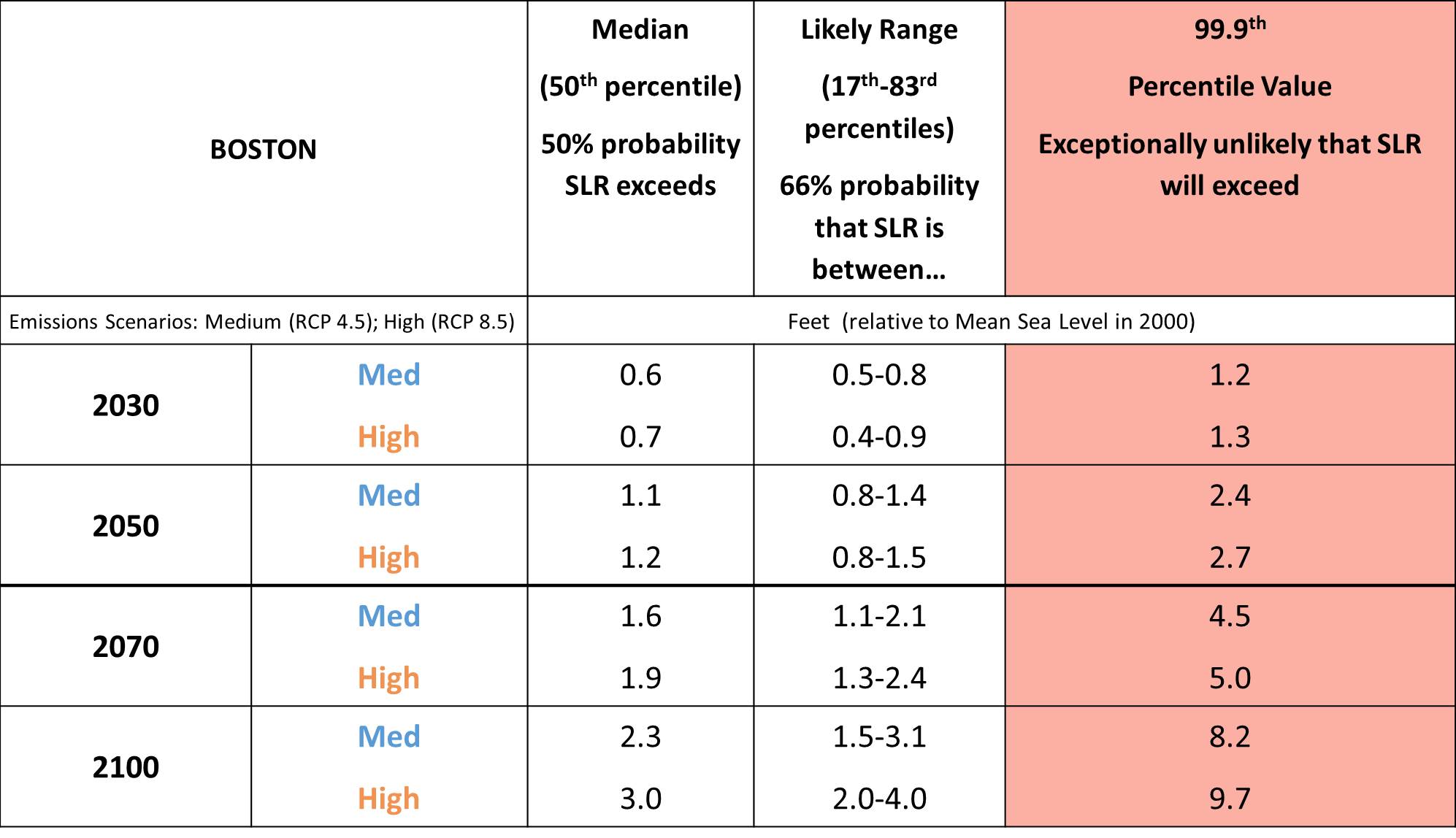 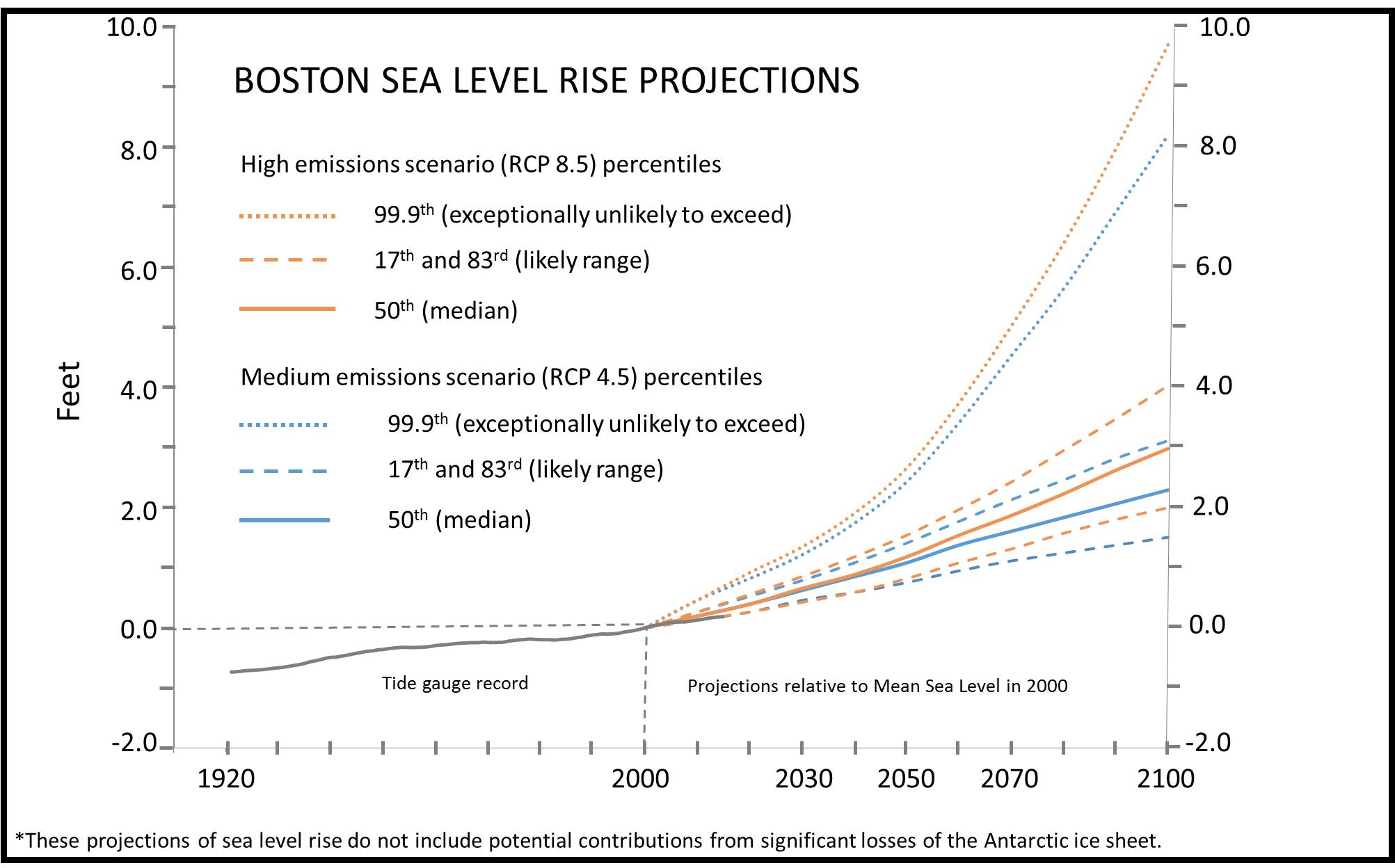 Figure 1: Sea level rise projections at the Boston tide gauge. Projection curves are given for the medium (RCP 4.5) and high (RCP 8.5) emissions scenarios, at multiple levels of likelihood, in feet relative to mean sea level in 2000. These projections of sea level rise do not include potential contributions from significant losses of the Antarctic ice sheet.Table 8: Sea level rise projections at the Nantucket tide gauge. Projections are given for the medium (RCP 4.5) and high (RCP 8.5) emissions scenarios, at multiple levels of likelihood, in feet relative to mean sea level in 2000.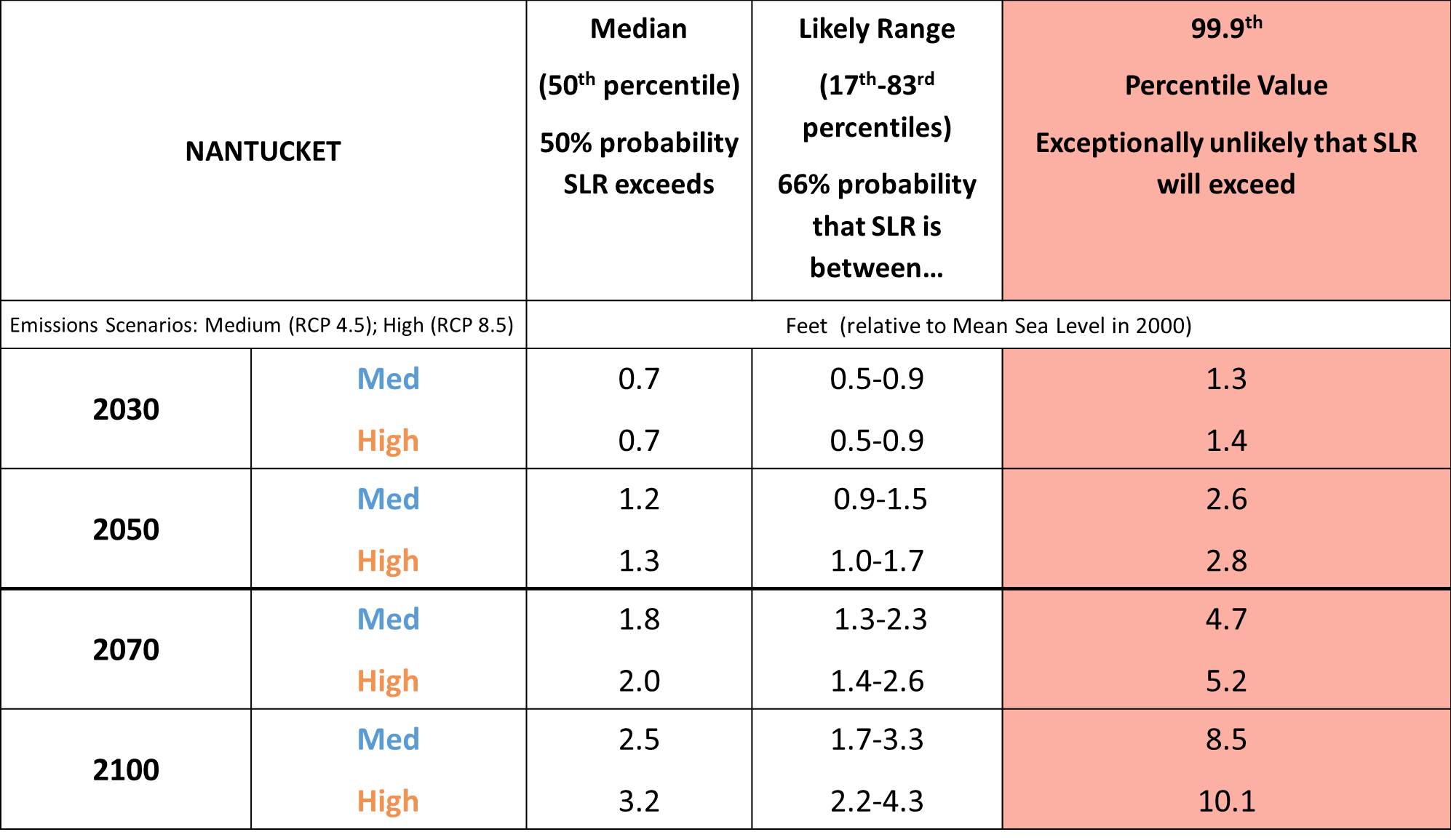 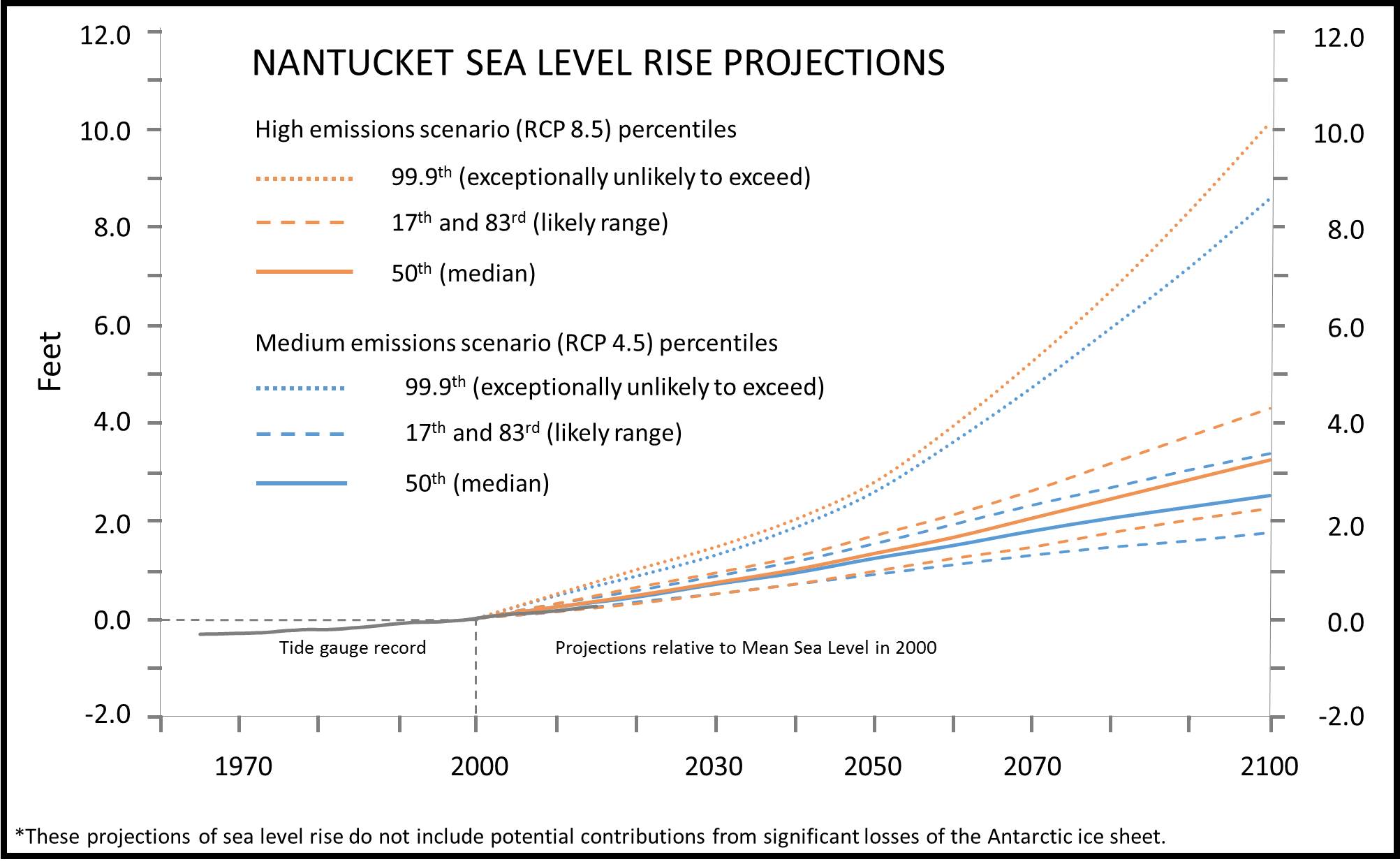 Figure 2: Sea level rise projections at the Nantucket tide gauge. Projection curves are given for the medium (RCP 4.5) and high (RCP 8.5) emissions scenarios, at multiple levels of likelihood, in feet relative to mean sea level in 2000. These projections of sea level rise do not include potential contributions from significant losses of the Antarctic ice sheet.Table 9: Sea level rise projections at the Woods Hole tide gauge. Projections are given for the medium (RCP 4.5) and high (RCP 8.5) emissions scenarios, at multiple levels of likelihood, in feet relative to mean sea level in 2000. Figure 3: Sea level rise projections at the Woods Hole tide gauge. Projection curves are given for the medium (RCP 4.5) and high (RCP 8.5) emissions scenarios, at multiple levels of likelihood, in feet relative to mean sea level in 2000. These projections of sea level rise do not include potential contributions from significant losses of the Antarctic ice sheet.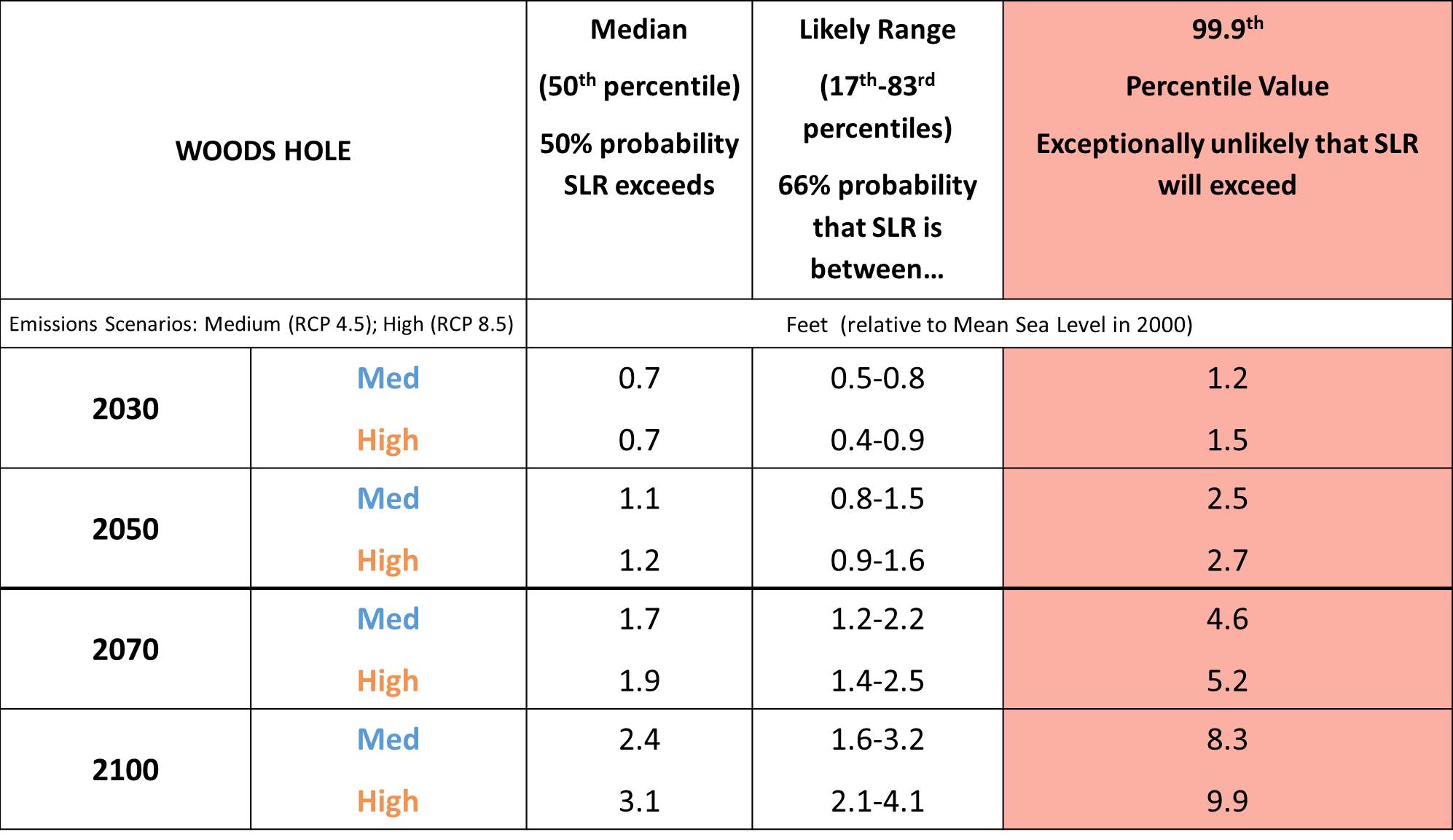 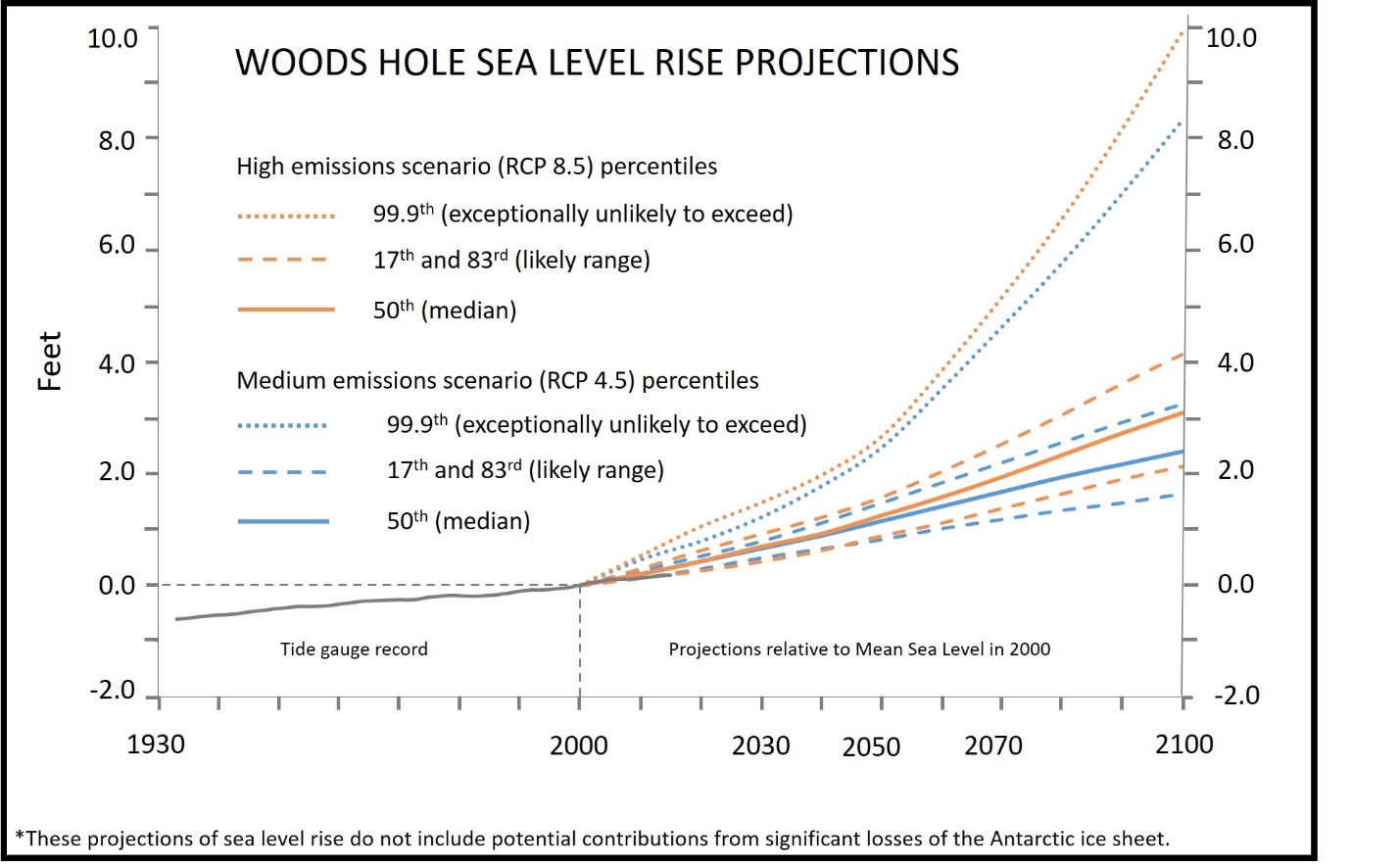 Table 10: Sea level rise projections at the Buzzards Bay tide gauge. Projections are given for the medium (RCP 4.5) and high (RCP 8.5) emissions scenarios, at multiple levels of likelihood, in feet relative to mean sea level in 2000.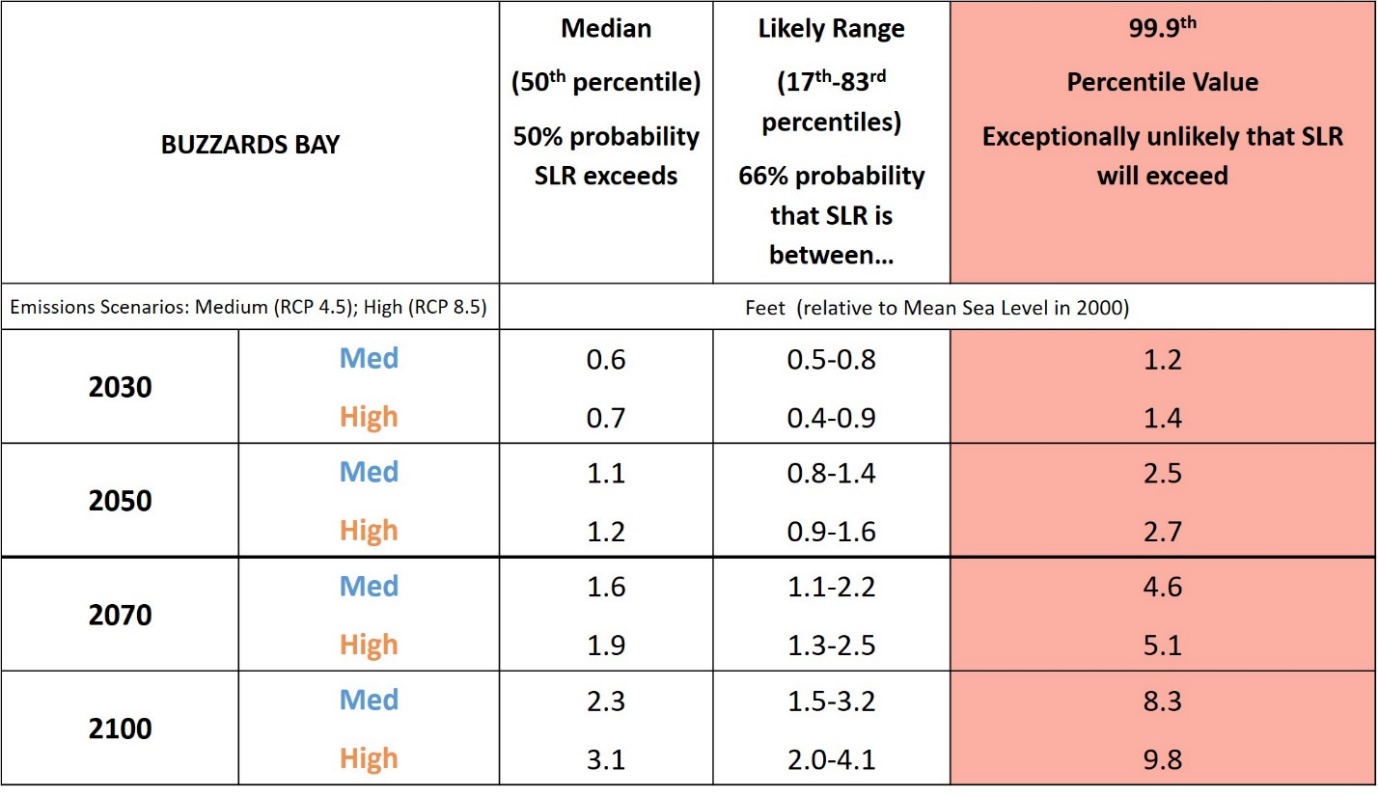 Table 11: Sea level rise projections at the Sandwich Marina tide gauge. Projections are given for the medium (RCP 4.5) and high (RCP 8.5) emissions scenarios, at multiple levels of likelihood, in feet relative to mean sea level in 2000.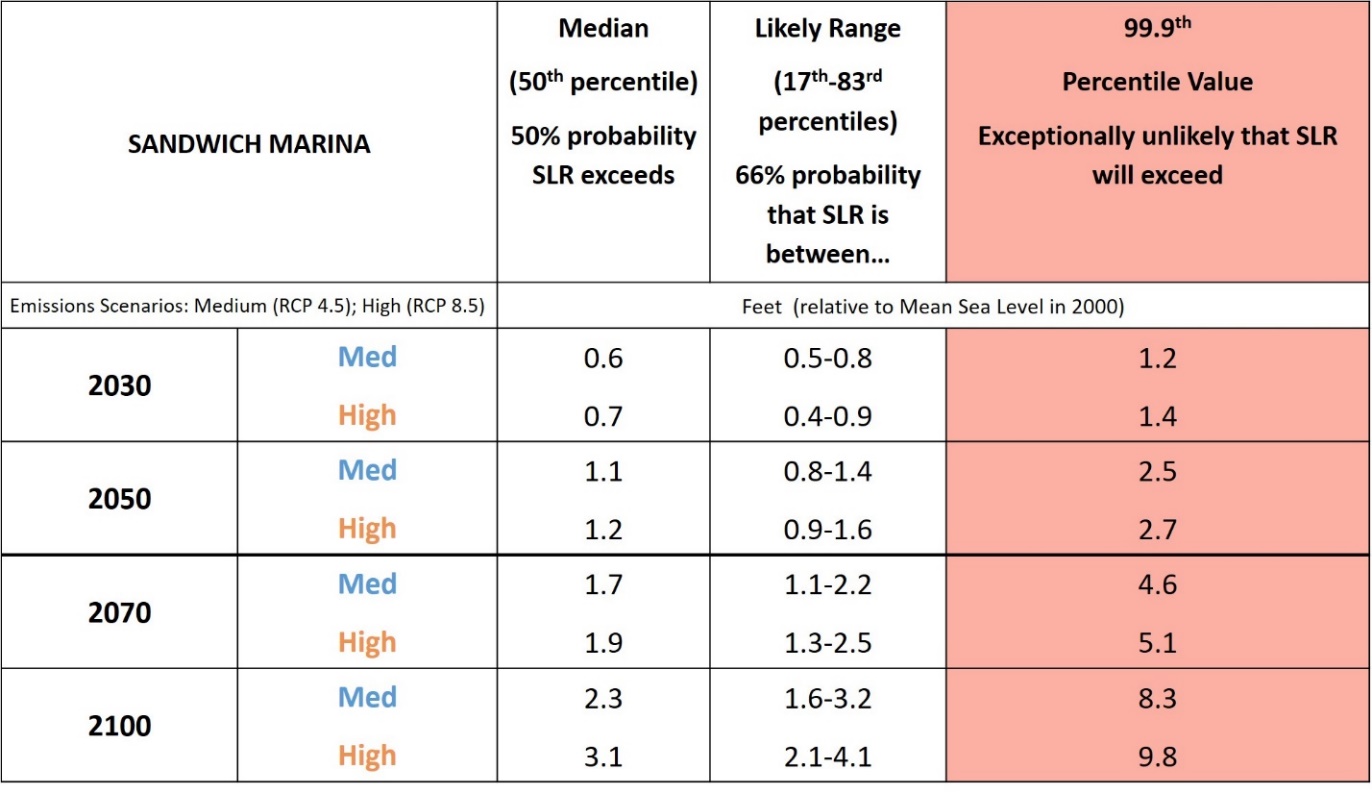 Table 12: Sea level rise projections at the Seavey Island, ME tide gauge. Projections are given for the medium (RCP 4.5) and high (RCP 8.5) emissions scenarios, at multiple levels of likelihood, in feet relative to mean sea level in 2000.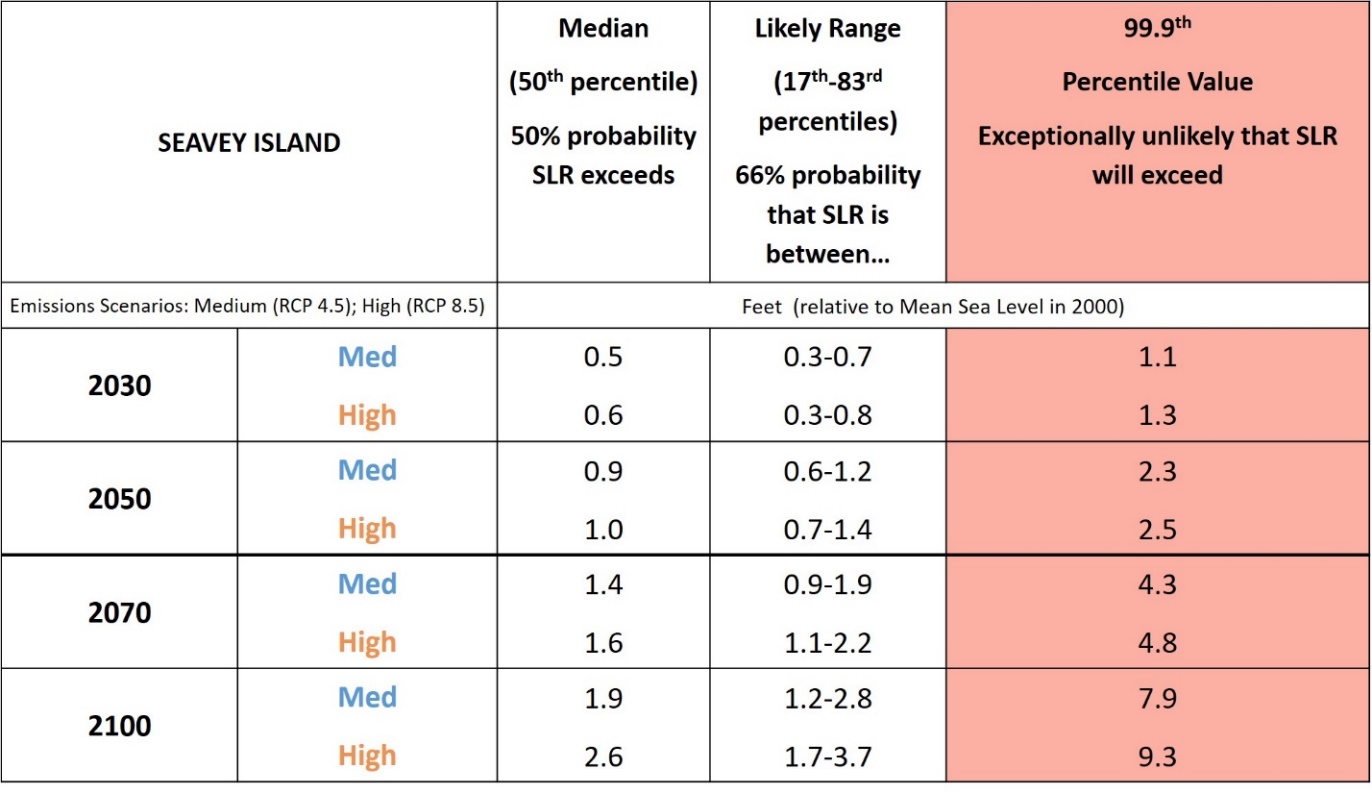 Table 13: Sea level rise projections at the Newport, RI tide gauge. Projections are given for the medium (RCP 4.5) and high (RCP 8.5) emissions scenarios, at multiple levels of likelihood, in feet relative to mean sea level in 2000.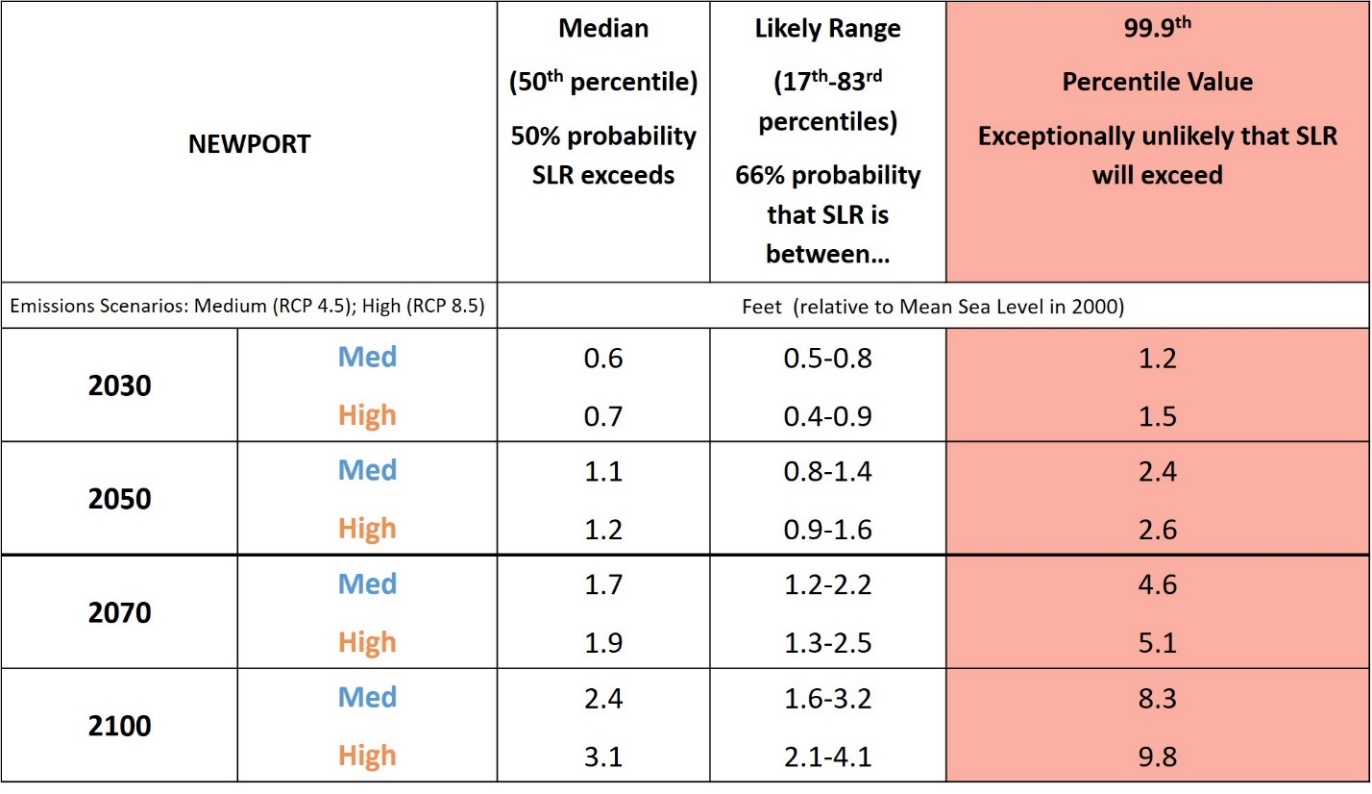 Geographic ScaleDefinitionStatewideMassachusettsCountyBarnstable, Berkshire, Bristol, Dukes, Essex, Franklin, Hampden, Middlesex, Nantucket, Norfolk, Plymouth, Suffolk, WorcesterMajor basinsBlackstone, Boston Harbor, Buzzards Bay, Cape Cod, Charles, Chicopee, Connecticut, Deerfield, Farmington, French, Housatonic, Hudson, Ipswich, Merrimack, Millers, Narragansett Bay & Mt. Hope Bay, Nashua, North Coastal, Parker, Quinebaug, Shawsheen, South Coastal, Sudbury-Assabet-Concord (SuAsCo), Taunton, Ten Mile, Westfield, and Islands (presented here as Martha’s Vineyard basin and Nantucket basin)SeasonDefinitionWinterDecember-FebruarySpringMarch-MaySummerJune-AugustFallSeptember-NovemberClimate VariableClimate IndicatorDefinitionTemperatureAverage temperatureAverage annual or seasonal temperature expressed in degrees Fahrenheit (⁰F). TemperatureMaximum temperatureMaximum annual or seasonal temperature expressed in degrees Fahrenheit (⁰F).TemperatureMinimum temperatureMinimum annual or seasonal temperature expressed in degrees Fahrenheit (⁰F).TemperatureDays with Tmax > 90 ⁰FNumber of days when daily maximum temperature exceeds 90⁰F.TemperatureDays with Tmax > 95 ⁰FNumber of days when daily maximum temperature exceeds 95⁰F.TemperatureDays with Tmax > 100 ⁰FNumber of days when daily maximum temperature exceeds 100⁰F.TemperatureDays with Tmin < 32 ⁰FNumber of days when daily minimum temperature is below 32 ⁰F.TemperatureDays with Tmin < 0 ⁰FNumber of days when daily minimum temperature is below 0 ⁰F.TemperatureHeating degree-days(base 65 ⁰F)Heating degree-days (HDD) are a measure of how much and for how long outside air temperature was lower than a specific base temperature. HDD are the difference between the average daily temperature and 65°F. For example, if the mean temperature is 30°F, we subtract the mean from 65 and the result is 30 heating degree-days for that day. HDD serves as a proxy that captures energy consumption required to heat buildings, and is used in utility planning and building design.TemperatureCooling degree-days(base 65 ⁰F)Cooling degree days (CDD) are a measure of how much and for how long outside air temperature was higher than a specific base temperature. CDD are the difference between the average daily temperature and 65°F. For example, if the temperature mean is 90°F, we subtract 65 from the mean and the result is 25 cooling degree-days for that day. CDD serves as a proxy that captures energy consumption required to cool buildings, and is used in utility planning and building design. TemperatureGrowing degree-days(base 50 ⁰F)Growing degree days (GDD) are a measure of heat accumulation that can be correlated to express crop maturity (plant development). GDD is computed by subtracting a base temperature of 50°F from the average of the maximum and minimum temperatures for the day. Minimum temperatures less than 50°F are set to 50, and maximum temperatures greater than 86°F are set to 86. These substitutions indicate that no appreciable growth is detected with temperatures lower than 50° or greater than 86°.Climate VariableClimate IndicatorDefinitionPrecipitationTotal precipitationTotal annual or seasonal precipitation expressed in inches.PrecipitationDays with precipitation >1 inchExtreme precipitation events measured in days with precipitation eclipsing one inch.PrecipitationDays with precipitation > 2 inchExtreme precipitation events measured in days with precipitation eclipsing two inches.PrecipitationDays with precipitation > 4 inchExtreme precipitation events measured in days with precipitation eclipsing four inches.PrecipitationConsecutive dry daysFor a given period, the largest number of consecutive days with precipitation less than 1 mm (0.039 inches).Climate IndicatorClimate IndicatorObservedValue1971-2000 AverageMid-CenturyProjected and Percent Change in 2050s (2040-2069)End of CenturyProjected and Percent Change in 2090s (2080-2099)Average TemperatureAnnual47.6 °FIncrease by 2.8 to 6.2 °FIncrease by 6 to 13 %Increase by 3.8 to 10.8 °FIncrease by 8 to 23 %Average TemperatureWinter26.6 °FIncrease by 2.9 to 7.4 °FIncrease by 11 to 28 %Increase by 4.1 to 10.6 °FIncrease by 15 to 40 %Average TemperatureSpring45.4 °FIncrease by 2.5 to 5.5 °FIncrease by 6 to 12 %Increase by 3.2 to 9.3 °FIncrease by 7 to 20 %Average TemperatureSummer67.9 °FIncrease by 2.8 to 6.7 °FIncrease by 4 to 10 %Increase by 3.7 to 12.2 °FIncrease by 6 to 18 %Average TemperatureFall50 °FIncrease by 3.6 to 6.6 °FIncrease by 7 to 13 %Increase by 3.9 to 11.5 °FIncrease by 8 to 23 %Maximum TemperatureAnnual58.0 °FIncrease by 2.6 to 6.1 °FIncrease by 4 to 11 %Increase by 3.4 to 10.7 °FIncrease by 6 to 18 %Maximum TemperatureWinter36.2 °FIncrease by 2.5 to 6.8 °FIncrease by 7 to 19 %Increase by 3.5 to 9.6 °FIncrease by 10 to 27 %Maximum TemperatureSpring56.1 °FIncrease by 2.3 to 5.4 °FIncrease by 4 to 10 %Increase by 3.1 to 9.4 °FIncrease by 6 to 17 %Maximum TemperatureSummer78.9 °FIncrease by 2.6 to 6.7 °FIncrease by 3 to 8 %Increase by 3.6 to 12.5 °FIncrease by 4 to 16 %Maximum TemperatureFall60.6 °FIncrease by 3.4 to 6.8 °FIncrease by 6 to 11 %Increase by 3.8 to 11.9 °FIncrease by 6 to 20 %Minimum TemperatureAnnual37.1 °FIncrease 3.2 to 6.4 °FIncrease by 9 to 17 %Increase by 4.1 to 10.9°FIncrease by 11 to 29 %Minimum TemperatureWinter17.1 °FIncrease by 3.3 to 8.0 °FIncrease by 19 to 47 %Increase by 4.6 to 11.4 °FIncrease by 27 to 66 %Minimum TemperatureSpring34.6 °FIncrease by 2.6 to 5.9 °FIncrease by 8 to 17 %Increase by 3.3 to 9.2 °FIncrease by 9 to 26 %Minimum TemperatureSummer56.8 °FIncrease by 3 to 6.9 °FIncrease by 5 to 12 %Increase by 3.9 to 12 °FIncrease by 7 to 21 %Minimum TemperatureFall39.4 °FIncrease by 3.5 to 6.5 °FIncrease by 9 to 16 %Increase by 4.0 to 11.4 °FIncrease by 10 to 29 %Climate IndicatorClimate IndicatorObserved Value1971-2000 AverageMid-CenturyProjected and Percent Change in 2050s (2040-2069)End of CenturyProjected and Percent Change in 2090s (2080-2099)Days with Tmax > 90°FAnnual5 daysIncrease by 7 to 26 daysIncrease by 11 to 64 daysDays with Tmax > 90°FWinter0 days No changeNo changeDays with Tmax > 90°FSpring< 1 dayIncrease by 0 to 1 daysIncrease by 0 to 4 daysDays with Tmax > 90°FSummer4 daysIncrease by 6 to 22 daysIncrease by 9 to 52 daysDays with Tmax > 90°FFall< 1 day9Increase by 0 to 3 daysIncrease by 1 to 9 daysDays with Tmax > 95°FAnnual< 1 day9Increase by 2 to 11 daysIncrease by 3 to 35 daysDays with Tmax > 95°FWinter0 days No changeNo changeDays with Tmax > 95°FSpring< 1 day9No changeIncrease by 0 to 1 daysIncrease by Days with Tmax > 95°FSummer< 1 day9Increase by 2 to 10 daysIncrease by 3 to 32 daysDays with Tmax > 95°FFall< 1 day9Increase by 0 to 1 dayIncrease by 0 to 3 daysDays with Tmax > 100°FAnnual< 1 day9Increase by 0 to 3 daysIncrease by 0 to 13 daysDays with Tmax > 100°FWinter0 days No changeNo changeDays with Tmax > 100°FSpring0 daysNo changeNo changeDays with Tmax > 100°FSummer< 1 day9Increase by 0 to 3 daysIncrease by 0 to 12 daysDays with Tmax > 100°FFall0 daysNo changeIncrease by 0 to 1 dayDays with Tmin < 32°FAnnual146 daysDecrease by 19 to 40 daysDecrease by 24 to 64 daysDays with Tmin < 32°FWinter82 daysDecrease by 4 to 12 daysDecrease by 6 to 25 daysDays with Tmin < 32°FSpring37 daysDecrease by 6 to 15 daysDecrease by 9 to 20 daysDays with Tmin < 32°FSummer< 1 day9No changeNo changeDays with Tmin < 32°FFall27 daysDecrease by 8 to 13 daysDecrease by 8 to 20 daysDays with Tmin < 0°FAnnual8 daysDecrease by 4 to 6 daysDecrease by 4 to 7 daysDays with Tmin < 0°FWinter8 daysDecrease by 3 to 6 daysDecrease by 4 to 6 daysDays with Tmin < 0°FSpring< 1 day9No changeNo changeDays with Tmin < 0°FSummer0 days No changeNo changeDays with Tmin < 0°FFall< 1 day9No changeNo changeClimate IndicatorClimate IndicatorObserved Value1971-2000 AverageMid-CenturyProjected and Percent Change in 2050s (2040-2069)End of CenturyProjected and Percent Change in 2090s (2080-2099)Heating Degree-Days(Base 65°F)Annual6839degree-daysDecrease by 773 to 1627 degree-daysDecrease by 11 to 24 %Decrease by 1033 to 2533 degree-daysDecrease by 15 to 37 %Heating Degree-Days(Base 65°F)Winter3475degree-daysDecrease by 259 to 681 degree-daysDecrease by 7 to 20 %Decrease by 376 to 973 degree-daysDecrease by 11 to 28 %Heating Degree-Days(Base 65°F)Spring1822degree-daysDecrease by 213 to 468 degree-daysDecrease by 12 to 26 %Decreases by 283 to 727 degree-daysDecrease by 16 to 40 %Heating Degree-Days(Base 65°F)Summer134degree-daysDecrease by 63 to 101 degree-daysDecrease by 47 to 76 %Decrease by 76 to 120 degree-daysDecrease by 65 to 89 %Heating Degree-Days(Base 65°F)Fall1407degree-daysDecrease by 282 to 469 degree-daysDecrease by 20 to 33 %Decrease by 289 to 752 degree-daysDecrease by 21 to 53 %CoolingDegree-Days(Base 65°F)Annual457degree-daysIncrease by 261 to 689 degree-daysIncrease by 57 to 151 %Increase by 356 to 1417 degree-daysIncrease by 78 to 310 %CoolingDegree-Days(Base 65°F)Winter0degree-days Increase by 0 to 5 degree-daysIncrease by 0 to 5 degree-daysCoolingDegree-Days(Base 65°F)Spring17degree-daysIncrease by 15 to 48 degree-daysIncrease by 88 to 277 %Increase by 18 to 110 degree-daysIncrease by 103 to 636 %CoolingDegree-Days(Base 65°F)Summer397degree-daysIncrease by 182 to 519 degree-daysIncrease by 46 to 131 %Increase by 260 to 1006 degree-daysIncrease by 65 to 253 %CoolingDegree-Days(Base 65°F)Fall40degree-daysIncrease by 40 to 139 degree-daysIncrease by 100 to 350 %Increase by 69 to 297 degree-daysIncrease by 175 to 750 %Growing Degree-Days(Base 50°F)Annual2344degree-daysIncrease by 531 to 1210 degree-daysIncrease by 23 to 52 %Increase by 702 to 2347 degree-daysIncrease by 30 to 100 %Growing Degree-Days(Base 50°F)Winter5degree-daysIncrease by 1 to 13 degree-daysIncrease by 21 to 260 %Increase by 4 to 27 degree-daysIncrease by 74 to 563 %Growing Degree-Days(Base 50°F)Spring259degree-daysIncrease by 88 to 226 degree-daysIncrease by 34 to 87 %Increase by 104 to 450 degree-daysIncrease by 40 to 174 %Growing Degree-Days(Base 50°F)Summer1644degree-daysIncrease by 253 to 618 degree-daysIncrease by 15 to 38 %Increase by 342 to 1124 degree-daysIncrease by 21 to 68 %Growing Degree-Days(Base 50°F)Fall429degree-daysIncrease by 172 to 394 degree-daysIncrease by 40 to 92 %Increase by 216 to 745 degree-daysIncrease by 50 to 174 %Climate IndicatorClimate IndicatorObserved Value1971-2000 AverageMid-CenturyProjected and Percent Change in 2050s (2040-2069)End of CenturyProjected and Percent Change in 2090s (2080-2099)Days with Precipitation Over 1”Annual7 daysIncrease by 1 to 3 daysIncrease by 1 to 4 daysDays with Precipitation Over 1”Winter2 daysIncrease by 0 to 1 daysIncrease by 0 to 2 daysDays with Precipitation Over 1”Spring2 daysIncrease by 0 to 1 daysIncrease by 0 to 1 daysDays with Precipitation Over 1”Summer2 daysIncrease by 0 to 1 daysIncrease by 0 to 1 daysDays with Precipitation Over 1”Fall2 daysIncrease by 0 to 1 daysIncrease by 0 to 1 daysDays with Precipitation Over 2”Annual1 dayIncrease by 0 to 1 daysIncrease by 0 to 1 daysDays with Precipitation Over 2”Winter< 1 dayIncrease by < 1 day10Increase by < 1 day10Days with Precipitation Over 2”Spring< 1 day10Increase by < 1 day10Increase by < 1 day10Days with Precipitation Over 2”Summer< 1 day10Increase by < 1 day10Increase by < 1 day10Days with Precipitation Over 2”Fall< 1 day10Increase by < 1 day10Increase by < 1 day10Days with Precipitation Over 4”Annual< 1 day10Increase by < 1 day10Increase by < 1 day10Days with Precipitation Over 4”Winter0 daysNo changeIncrease by < 1 day10Days with Precipitation Over 4”Spring0 daysIncrease by < 1 day10Increase by < 1 day10Days with Precipitation Over 4”Summer< 1 day10Increase by < 1 day10Increase by < 1 day10Days with Precipitation Over 4”Fall< 1 day10Increase by < 1 day10Increase by < 1 day10Total PrecipitationAnnual47 inchesIncrease by 1 to 6 inchesIncrease by 2 to 13 % Increase by 1.2 to 7.3 inchesIncrease by 3 to 16 % Total PrecipitationWinter11.2 inchesIncrease by 0.1 to 2.4 inchesIncrease by 1 to 21 % Increase by 0.4 to 3.9 inchesIncrease by 4 to 35 % Total PrecipitationSpring12 inchesIncrease by 0.1 to 2 inchesIncrease by 1 to 17 %Increase by 0.4 to 2.7 inchesIncrease by 3 to 22 %Total PrecipitationSummer11.5 inchesDecrease by 0.4 to Increase by 2 inchesDecrease by 3 % to Increase by 17 %Decrease by 1.5 to Increase by 1.9 inchesDecrease by 13% to Increase by 16 %Total PrecipitationFall12.2 inchesDecrease by 1.1 to Increase by 1.4 inchesDecrease by 9 to Increase by 12 %Decrease by 1.7 to Increase by 1.4 inchesDecrease by 14 to Increase by 11 %Consecutive Dry DaysAnnual17 daysIncrease by 0 to 2 daysIncrease by 0 to 3 daysConsecutive Dry DaysWinter11 daysDecrease by 1 to Increase by 1 daysDecrease by 1 to Increase by 2 daysConsecutive Dry DaysSpring11 daysDecrease by 1 to Increase by 1 dayDecrease by 1 to Increase by 1 dayConsecutive Dry DaysSummer12 daysDecrease by 1 to Increase by 2 daysDecrease by 1 to Increase by 3 daysConsecutive Dry DaysFall12 daysIncrease by 0 to 3 daysIncrease by 0 to 3 days